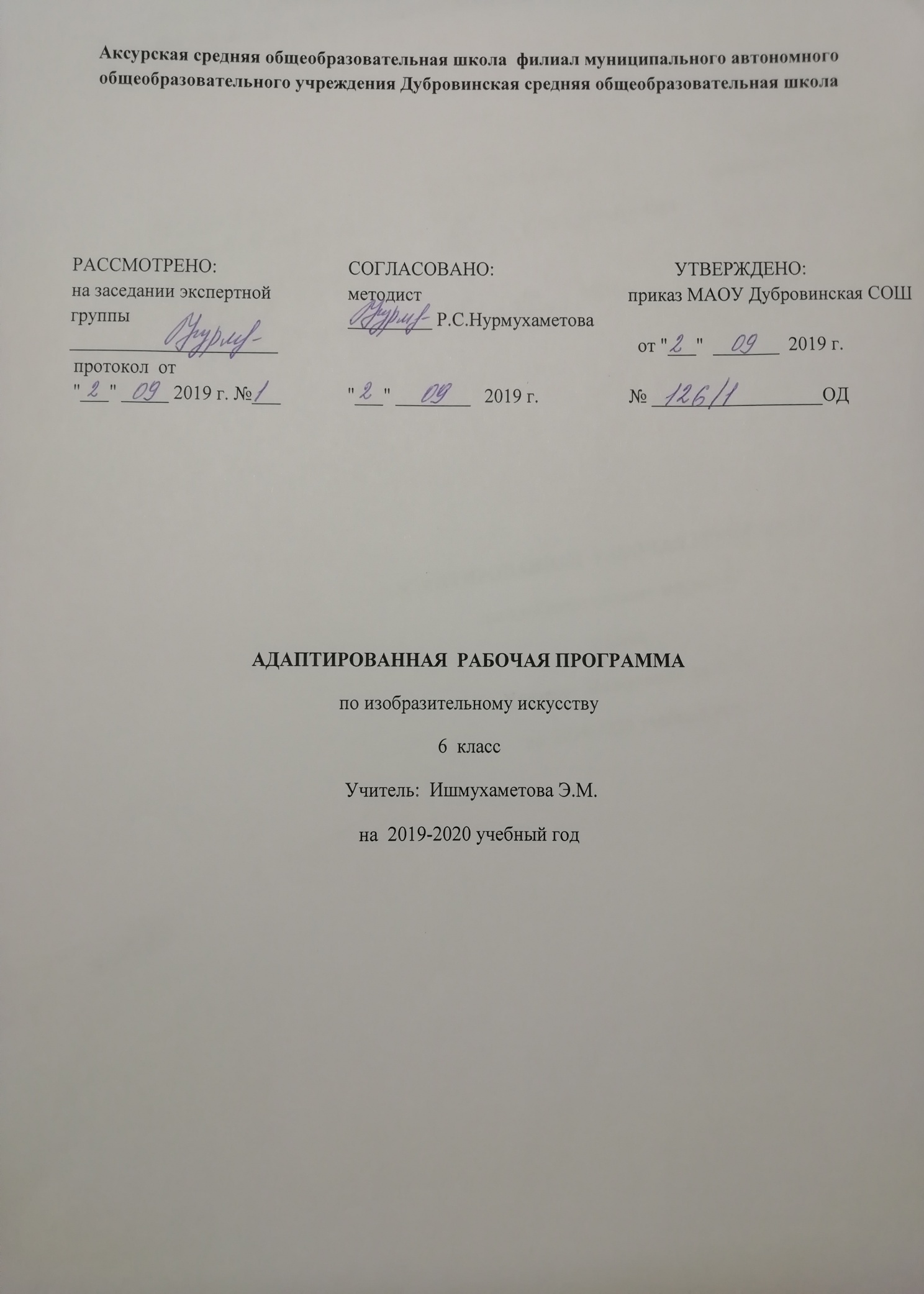 Пояснительная запискаОбучение по адаптированной основной общеобразовательной программе ооо для слабослышащих учащихся с учётом психофизических особенностей и индивидуальных возможностей учащегося с задержкой психического развития/обучение в среде слышащих сверстников по основной общеобразовательной программе ооо, адаптированной под особые образовательные потребности учащегося с нарушением слуха и задержкой психического развития при обязательном соблюдении специальных условий.Рабочая  программа по биологии для  6 класса, составлена в соответствии с нормативными документами: 1. Закон Российской Федерации «Об образовании» от 10.07.1992 № 3266-1  (редакция 22.08.04 № 122-ФЗ)2. Закон Тюменской области  от 11.02.2003г.) №133-ЗО «Об образовании в Тюменской области»      3. Конвенция о правах ребенка (Генеральная Ассамблея ООН, 20.11.89;           с 02.09.1990 г. Ст. Конституции РФ).     4. Закон РФ  «Об утверждении Федеральной программы развития образования» (от 10.04.2000г.)     5.Закон РФ  «Об основных гарантиях прав ребенка» (от 24.07. 1998 №124-ФЗ)    6.Федеральный закон Российской Федерации от 24.11.1995 № 181-ФЗ «О социальной защите инвалидов в Российской Федерации»   (редакция от 28.04.2009)Типовое положение о специальном (коррекционном) образовательном учреждении для обучающихся, воспитанников с ограниченными возможностями здоровья (в редакции Постановлений Правительства РФ от 10.03.2000 №212; от 23.12.2002 № 919; от 01.02.2005  №49; от 18.08.2008 №617; от 10.03.2009 №216)Письмо МО РФ от 31.01.2000г № 31-ю 50-758/26-6 «О внесении изменений и дополнений в типовое положение о специальном (коррекционном) образовательном учреждении для обучающихся, воспитанников с отклонениями в развитии» », утверждённые постановлением Правительства РФ от10.03.2000 г № 212.  12. Федеральный закон «Об образовании в Российской Федерации» от 29.12.2012г. №273 - ФЗ;  13.    Учебный план МАОУ Дубровинская СОШ, утвержденный директором МАОУ Дубровинская СОШ. 14.    Положение о рабочей программе МАОУ Дубровинской СОШ.15.    Заключения территориальной  психо-медико-педагогической  комиссии управления образования Вагайского муниципального района Тюменской области               Планируемые результаты освоение учебного предмета      В соответствии с требованиями к результатам освоения основной образовательной программы общего образования Федерального государственного образовательного стандарта, обучение на занятиях по изобразительному искусству направлено на достижение учащимися личностных, метапредметных и предметных результатов.      Личностные результаты отражаются в индивидуальных качественных свойствах учащихся, которые они должны приобрести в процессе освоения учебного предмета «Изобразительное искусство»:воспитание российской гражданской идентичности: патриотизма, любви и уважения к Отечеству, чувства гордости за свою Родину, прошлое и настоящее многонационального народа России; осознание своей этнической принадлежности, знание культуры своего народа, своего края, основ культурного наследия народов России и человечества; усвоение гуманистических, традиционных ценностей многонационального российского общества;формирование ответственного отношения к учению, готовности и способности обучающихся к саморазвитию и самообразованию на основе мотивации к обучению и познанию;формирование целостного мировоззрения, учитывающего культурное, языковое, духовное многообразие современного мира;формирование осознанного, уважительного и доброжелательного отношения к другому человеку, его мнению, мировоззрению, культуре; готовности и способности вести диалог с другими людьми и достигать в нем взаимопонимания;развитие морального сознания и компетентности в решении моральных проблем на основе личностного выбора, формирование нравственных чувств и нравственного поведения, осознанного и ответственного отношения к собственным поступкам;формирование коммуникативной компетентности в общении и сотрудничестве со сверстниками, взрослыми в процессе образовательной, творческой деятельности;осознание значения семьи в жизни человека и общества, принятие ценности семейной жизни, уважительное и заботливое отношение к членам своей семьи;развитие эстетического сознания через освоение художественного наследия народов России и мира, творческой деятельности эстетического характера.      Метапредметные результаты характеризуют уровень сформированности  универсальных способностей учащихся, проявляющихся в познавательной и практической творческой деятельности:умение самостоятельно определять цели своего обучения, ставить и формулировать для себя новые задачи в учёбе и познавательной деятельности, развивать мотивы и интересы своей познавательной деятельности;умение самостоятельно планировать пути достижения целей, в том числе альтернативные, осознанно выбирать наиболее эффективные способы решения учебных и познавательных задач;умение соотносить свои действия с планируемыми результатами, осуществлять контроль своей деятельности в процессе достижения результата, определять способы действий в рамках предложенных условий и требований, корректировать свои действия в соответствии с изменяющейся ситуацией;умение оценивать правильность выполнения учебной задачи, собственные возможности ее решения;владение основами самоконтроля, самооценки, принятия решений и осуществления осознанного выбора в учебной и познавательной деятельности;умение организовывать учебное сотрудничество и совместную деятельность с учителем и сверстниками; работать индивидуально и в группе: находить общее решение и разрешать конфликты на основе согласования позиций и учета интересов; формулировать, аргументировать и отстаивать свое мнение.        Предметные результаты характеризуют опыт учащихся в художественно-творческой деятельности, который приобретается и закрепляется в процессе освоения учебного предмета:формирование основ художественной культуры обучающихся как части их общей духовной культуры, как особого способа познания жизни и средства организации общения; развитие эстетического, эмоционально-ценностного видения окружающего мира; развитие наблюдательности, способности к сопереживанию, зрительной памяти, ассоциативногомышления, художественного вкуса и творческого воображения;развитие визуально-пространственного мышления как формы эмоционально-ценностного освоения мира, самовыражения и ориентации в художественном и нравственном пространстве культуры; освоение художественной культуры во всем многообразии ее видов, жанров и стилей как материального выражения духовных ценностей, воплощенных в пространственных формах (фольклорное художественное творчество разных народов, классические произведения отечественного и зарубежного искусства, искусство современности);воспитание уважения к истории культуры своего Отечества, выраженной в архитектуре, изобразительном искусстве, в национальных образах предметно-материальной и пространственной среды, в понимании красоты человека; приобретение опыта создания художественного образа в разных видах и жанрах визуально-пространственных искусств: изобразительных (живопись, графика, скульптура), декоративно-прикладных, в архитектуре и дизайне; приобретение опыта работы над визуальным образом в синтетических искусствах (театр и кино); приобретение опыта работы различными художественными материалами и в разных техниках в различных видах визуально-пространственных искусств, в специфических формах художественной деятельности, в том числе базирующихся на ИКТ (цифровая фотография, видеозапись, компьютерная графика, мультипликация и анимация);развитие потребности в общении с произведениями изобразительного искусства, освоение практических умений и навыков восприятия, интерпретации и оценки произведений искусства; формирование активного отношения к традициям художественной культуры как смысловой, эстетической и личностно-значимой ценности;осознание значения искусства и творчества в личной и культурной самоидентификации личности;развитие индивидуальных творческих способностей обучающихся, формирование устойчивого интереса к творческой деятельности.Содержание РАБОЧЕЙ ПРОГРАММЫ ПО Изобразительному искусствуВиды изобразительного искусства и основы образного языка.     8 часовИзобразительное искусство в семье пластических искусств. Рисунок- основа изобразительного творчества. Линия и ее выразительные возможности.Пятно, как средство выражения. Композиция. Ритм пятен.Цвет. Основы цветоведения.Цвет в произведениях живописи.Объемные изображения в скульптуре.Мир наших вещей. Натюрморт. 8 часовРеальность и фантазия в творчестве художника.Изображение предметного мира. Натюрморт.Понятие формы. Многообразие форм окружающего мира.Изображение объема на плоскости и линейная перспектива.Освещение. Свет и тень.Натюрморт в графике.Вглядываясь в человека. Портрет.10 часовОбраз человека- главная тема искусства.Конструкция головы человека и ее пропорции.Изображение головы человека в пространстве.Портрет в скульптуре.Сатирические образы человека.Образные возможности освещения в портрете.Портрет в живописи.Роль цвета в портрете.Великие портретисты.Человек и пространство в изобразительном искусстве.8 часовЖанры в изобразительном искусстве.Изображение пространства.Правила воздушной и линейной перспективы.Пейзаж- большой мир. Организация изображаемого пространства.Пейзаж – настроение. Природа и художник.Городской пейзаж.Язык и смысл.Тематическое планирование с указанием количества часов, отводимых на освоение каждой темы№Тема разделаКоличество часов1Виды изобразительного искусства и основы образного языка8ч1Мир наших вещей. Натюрморт8ч3Вглядываясь в человека. Портрет10ч4Человек и пространство в изобразительном искусстве8ч